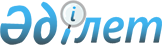 Об утверждении профессионального стандарта "Наземное обслуживание"
					
			Утративший силу
			
			
		
					Приказ Министра транспорта и коммуникаций Республики Казахстан от 20 ноября 2013 года № 912. Зарегистрирован в Министерстве юстиции Республики Казахстан 19 декабря 2013 года № 8990. Утратил силу приказом Министра по инвестициям и развитию Республики Казахстан от 9 декабря 2016 года № 853.      Сноска. Утратил силу приказом Министра по инвестициям и развитию Республики Казахстан от 09.12.2016 г. № 853 (вводится в действие по истечении десяти календарных дней после дня его первого официального опубликования).

      В соответствии с пунктом 3 статьи 138-5 Трудового кодекса Республики Казахстан от 15 мая 2007 года, ПРИКАЗЫВАЮ:



      1. Утвердить прилагаемый профессиональный стандарт «Наземное обслуживание».



      2. Департаменту кадровой и административной работы Министерства транспорта и коммуникаций Республики Казахстан (Хасенов Е.Е.) обеспечить:

      1) в установленном законодательством порядке государственную регистрацию настоящего приказа в Министерстве юстиции Республики Казахстан;

      2) после государственной регистрации настоящего приказа в Министерстве юстиции Республики Казахстан, официальное опубликование в средствах массовой информации, в том числе размещение его на интернет-ресурсе Министерства транспорта и коммуникаций Республики Казахстан и на интранет-портале государственных органов;

      3) в течение десяти календарных дней после государственной регистрации настоящего приказа в Министерстве юстиции Республики Казахстан, направление копии на официальное опубликование в информационно-правовую систему «Әділет» республиканского государственного предприятия на праве хозяйственного ведения «Республиканский центр правовой информации Министерства юстиции Республики Казахстан»;

      4) представление в Юридический департамент Министерства транспорта и коммуникаций Республики Казахстан сведений о государственной регистрации и о направлении на опубликование в средствах массовой информации в течение 5 рабочих дней после государственной регистрации настоящего приказа в Министерстве юстиции Республики Казахстан.



      3. Контроль за исполнением настоящего приказа оставляю за собой.



      4. Настоящий приказ вводится в действие по истечении десяти календарных дней после дня его первого официального опубликования.      Министр                                    А. Жумагалиев      «СОГЛАСОВАН»:

      И.о. Министра труда и социальной

      защиты населения

      Республики Казахстан

      ___________ К. Абсаттаров

      4 ноября 2013 года 

Утвержден приказом         

Министра транспорта и коммуникаций

Республики Казахстан       

от 20 ноября 2013 года № 912    

Профессиональный стандарт 

«Наземное обслуживание» 

1. Общие положения

      1. Профессиональный стандарт «Наземное обслуживание» (далее – ПС) определяет в области профессиональной деятельности «Услуги в области воздушного транспорта» требования к уровню квалификации, компетенции, содержанию, качеству и условиям труда и предназначен для:

      1) регулирования взаимодействия трудовой сферы и сферы профессионального образования;

      2) регламентации требований для разработки программ подготовки, повышения квалификации и профессиональной переподготовки; 

      3) регламентации требований для оценки компетенций работников при аттестации и сертификации персонала.



      2. Основными пользователями ПС являются:

      1) выпускники организаций образования, работники; 

      2) руководители организаций, руководители и специалисты подразделений управления персоналом организаций; 

      3) специалисты, разрабатывающие государственные образовательные программы;

      4) специалисты в области оценки профессиональной подготовленности и подтверждения соответствия квалификации специалистов.



      3. На основе ПС разрабатываются квалификационные характеристики, должностные инструкции, типовые учебные программы, типовые учебные планы, корпоративные стандарты организаций.



      4. В настоящем ПС применяются следующие термины и определения:



      1) квалификация – готовность работника к качественному выполнению конкретных функций в рамках определенного вида трудовой деятельности; 



      2) квалификационный уровень – совокупность требований к компетенциям работников, дифференцируемых по параметрам сложности, нестандартности трудовых действий, ответственности и самостоятельности; 



      3) предмет труда – предмет, на который направлены действия работника с целью создания продукта при помощи определенных средств труда;



      4) средства труда – средства, используемые работником для преобразования предмета труда из исходного состояния в продукт; 



      5) вид трудовой деятельности – составная часть области профессиональной деятельности, сформированная целостным набором трудовых функций и необходимых для их выполнения компетенций; 



      6) трудовая функция – составная часть вида трудовой деятельности, представляющая собой интегрированный и относительно автономный набор трудовых действий, определяемых бизнес-процессом и предполагающий наличие необходимых компетенций для их выполнения; 



      7) область профессиональной деятельности – совокупность видов трудовой деятельности отрасли, имеющая общую интеграционную основу (аналогичные или близкие назначение, объекты, технологии, в том числе средства труда) и предполагающая схожий набор трудовых функций и компетенций для их выполнения; 



      8) единица профессионального стандарта – структурный элемент ПС, содержащий развернутую характеристику конкретной трудовой функции, которая является целостной, завершенной, относительно автономной и значимой для данного вида трудовой деятельности; 



      9) профессия – род трудовой деятельности, который требует владения комплексом специальных теоретических знаний и практических навыков, приобретенных в результате специальной подготовки, опыта работы; 



      10) компетенция – способность применять знания, умения и опыт в трудовой деятельности; 



      11) должность – структурная единица работодателя, на которую возложен круг должностных полномочий и должностных обязанностей; 



      12) задача – совокупность действий, связанных с реализацией трудовой функции и достижением результата с использованием конкретных предметов и средств труда; 



      13) отрасль – совокупность организаций, для которых характерна общность выпускаемой продукции, технологии производства, основных фондов и профессиональных навыков работающих; 



      14) отраслевая рамка квалификаций (далее - ОРК) – структурированное описание квалификационных уровней, признаваемых в отрасли; 



      15) национальная рамка квалификаций (далее - НРК) – структурированное описание квалификационных уровней, признаваемых на рынке труда; 



      16) функциональная карта – структурированное описание трудовых функций и задач, выполняемых работником определенного вида деятельности в рамках той или иной области профессиональной деятельности.  

2. Паспорт ПС

      5. Паспорт ПС определяет следующее:

      1) вид экономической деятельности (область профессиональной деятельности): 

      Общий классификатор видов экономической деятельности (далее - ГК РК 03-2007) «52.23 Услуги в области воздушного транспорта»;

      2) основная цель вида экономической (области профессиональной) деятельности: 

      обеспечение деятельности, относящейся к перевозкам воздушным транспортом, обеспечение деятельности, связанной с наземным обслуживанием на аэродромах;

      3) виды трудовой деятельности (профессии) по квалификационным уровням согласно приложению 1 к настоящему ПС. 

3. Карточки видов трудовой деятельности (профессий) 

Параграф 1 «Специалист по обслуживанию пассажиров»

      6. Карточка вида трудовой деятельности (профессии) содержит:

      1) квалификационный уровень: по НРК – 4, по ОРК – 4;

      2) базовая группа по Государственному классификатору занятий Республики Казахстан (далее – ГК РК 01 – 2005): 4221 «Агент по организации обслуживания пассажирских авиаперевозок»;

      3) возможные наименования должности (профессии): агент по организации обслуживания пассажирских авиаперевозок, агент по приему заказов на билеты;

      4) обобщенное описание выполняемой трудовой деятельности - осуществление субъектом процесса сервисного обслуживания пассажиров;

      5) возможные места работы, требования к профессиональному образованию и обучению работника, необходимость сертификатов, подтверждающих квалификацию, требования к практическому опыту работы, особые условия допуска к работе приведены в таблице 1 «Возможные места работы по профессии. Требования к условиям труда, образованию и опыту работы специалиста по обслуживанию пассажиров» приложения 2 к настоящему ПС. 

Параграф 2 «Специалист по наземному обслуживанию воздушного судна»

      7. Карточка вида трудовой деятельности (профессии) содержит:

      1) квалификационный уровень: по НРК – 4, по ОРК – 4;

      2) базовая группа по Государственному классификатору занятий Республики Казахстан (далее – ГК РК 01 – 2005): 3145 «Техник аэродромной службы»;

      3) возможные наименования должности (профессии): техник аэродромной службы;

      4) обобщенное описание выполняемой трудовой деятельности - осуществление субъектом процесса сервисного обслуживания воздушного судна;

      5) возможные места работы, требования к профессиональному образованию и обучению работника, необходимость сертификатов, подтверждающих квалификацию, требования к практическому опыту работы, особые условия допуска к работе приведены в таблице 2 «Возможные места работы по профессии. Требования к условиям труда, образованию и опыту работы специалиста по наземному обслуживанию воздушного судна» приложения 2 к настоящему ПС. 

Параграф 3 «Начальник смены по наземному обслуживанию

воздушного судна»

      8. Карточка вида трудовой деятельности (профессии) содержит:

      1) квалификационный уровень: по НРК – 5, по ОРК – 5;

      2) базовая группа по Государственному классификатору занятий Республики Казахстан (далее – ГК РК 01 – 2005): 3145 «Техник аэродромной службы»;

      3) возможные наименования должности (профессии): менеджер, управляющий;

      4) обобщенное описание выполняемой трудовой деятельности - осуществление субъектом процесса сервисного обслуживания воздушного судна;

      5) возможные места работы, требования к профессиональному образованию и обучению работника, необходимость сертификатов, подтверждающих квалификацию, требования к практическому опыту работы, особые условия допуска к работе приведены в таблице 3 «Возможные места работы по профессии. Требования к условиям труда, образованию и опыту работы начальника смены по наземному обслуживанию воздушного судна» приложения 2 к настоящему ПС. 

4. Перечень единиц ПС

      9. Перечень единиц ПС приведен в таблицах 1 - 3 приложения 3 к настоящему ПС и содержит шифр и наименование единицы ПС. 

5. Описание единиц ПС

      10. Описание единиц ПС приведено в приложении 4 к настоящему ПС. 

6. Виды сертификатов, выдаваемых на основе ПС

      11. Организациями в области оценки профессиональной подготовленности и подтверждения соответствия квалификации специалистов выдаются сертификаты на основе настоящего ПС.



      12. Виды сертификатов, выдаваемые на основе настоящего ПС, определяются в соответствии с перечнем единиц ПС, освоение которых необходимо для получения сертификата, предусмотренным в приложении 3 настоящего ПС. 

7. Разработчики, лист согласования,

экспертиза и регистрация ПС

      13. Разработчиком ПС является Министерство транспорта и коммуникаций Республики Казахстан.



      14. Лист согласования ПС приведен в приложении 5 к настоящему ПС.

Приложение 1         

к Профессиональному стандарту

«Наземное обслуживание»   

                  Виды трудовой деятельности (профессии) 

                        по квалификационным уровням 

      Примечание: ЕТКС - Единый тарифно-квалификационный справочник работ и профессий рабочих;

      ВС – воздушное судно.

Приложение 2         

к Профессиональному стандарту

«Наземное обслуживание»   

                                                       

Таблица 1     

                  1. Возможные места работы по профессии.

                 Требования к условиям труда, образованию и

            опыту работы специалиста по обслуживанию пассажиров

                                                       

Таблица 2     

                  2. Возможные места работы по профессии.

                 Требования к условиям труда, образованию и

                   опыту работы специалиста по наземному

                       обслуживанию воздушного судна

                                                       

Таблица 3      

                   3. Возможные места работы по профессии.

                 Требования к условиям труда, образованию и

                 опыту работы начальника смены по наземному

                        обслуживанию воздушного судна

Приложение 3         

к Профессиональному стандарту

«Наземное обслуживание»   

                          Перечень единиц ПС

                                                       

Таблица 1

                  1. Вид трудовой деятельности (профессии)

                   «Специалист по обслуживанию пассажиров»

                                                       

Таблица 2     

                  2. Вид трудовой деятельности (профессии) 

                   «Специалист по наземному обслуживанию

                             воздушного судна»

                                                       

Таблица 3     

                  3. Вид трудовой деятельности (профессии) 

                 «Начальник смены по наземному обслуживанию

                             воздушного судна»

      Примечание: Ф – функция.

Приложение 4         

к Профессиональному стандарту

«Наземное обслуживание»   

                                                 

Таблица 1      

                        Описание единиц ПС

                  1. Вид трудовой деятельности (профессии)

                   «Специалист по обслуживанию пассажиров» 

                                                 

Таблица 2      

                  2. Вид трудовой деятельности (профессии)

                 «Специалист по наземному обслуживанию ВС»

                                                       

Таблица 3     

                  3. Вид трудовой деятельности (профессии)

                 «Начальник смены по наземному обслуживанию

                             воздушного судна»

      Примечание: З – задача.

Приложение 5         

к Профессиональному стандарту

«Наземное обслуживание»   

                        Лист согласованияНастоящий ПС зарегистрирован ________________________________________

Внесен в Реестр профессиональных стандартов рег. № __________________

Письмо (протокол) № ___________             Дата ____________________
					© 2012. РГП на ПХВ «Институт законодательства и правовой информации Республики Казахстан» Министерства юстиции Республики Казахстан
				№

п/пНаименование вида

деятельностиНаименование

профессии

с учетом

тенденций

рынка трудаНаименование

профессии

согласно

ГК РК 01-2005Квалификационный

уровень

ОРКРазряд по

ЕТКС1Наземное обслуживание ВССпециалист по обслуживанию пассажиров4221 Агент по организации обслуживания пассажирских авиаперевозок

4221 Агент по приему заказов на билеты4-2Наземное обслуживание ВССпециалист по наземному обслуживанию ВС3145 Техник аэродромной службы4-3Наземное обслуживание ВСНачальник смены по наземному обслуживанию ВС1226 Менеджер (управляющий) (на транспорте, в связи, материально-техническом снабжении и сбыте)

1226 Начальник смены (на транспорте и в связи)5-Возможные места работы по профессии (организации)Возможные места работы по профессии (организации)Организации авиационной отраслиОрганизации авиационной отраслиВредные и опасные условия трудаВредные и опасные условия трудаПогодные условия (экстремальный холод и жара, сильный ветер, дождь, снег и лед)Погодные условия (экстремальный холод и жара, сильный ветер, дождь, снег и лед)Особые условия допуска к работеОсобые условия допуска к работеВозраст старше 18 лет

Наличие действующего медицинского заключения Возраст старше 18 лет

Наличие действующего медицинского заключения Квалификационный

уровень ОРКУровень профессионального

образования и обученияУровень профессионального

образования и обученияТребуемый опыт работы4Техническое и профессиональное образованиеТехническое и профессиональное образованиеОпыт работы не менее 3 месяцев в области авиацииВозможные места работы по профессии (организации)Возможные места работы по профессии (организации)Организации авиационной отраслиОрганизации авиационной отраслиВредные и опасные условия трудаВредные и опасные условия трудаШумы от запущенных авиационных двигателей, превышающие предельные допустимые уровни.

Погодные условия (холод и жара, включая экстремально низкие и высокие температуры окружающей среды, ветер, осадки в виде дождя и снега, обледенение поверхностей ВС и аэродрома).

Работа в условиях повышенного уровня электромагнитного поля от источников СВЧ излучения, установленных в наземном радиолокационном оборудовании и самолетном бортовом оборудовании.

Работа с наземными и самолетными бортовыми источниками, сетями и потребителями переменного тока напряжением 208 В, частотой 400 Гц.

Напряженность трудового процесса в условиях срочного решения вопроса о выпуске ВС вовремя.

Работа на высокорасположенных платформах (стремянки, трапы).Шумы от запущенных авиационных двигателей, превышающие предельные допустимые уровни.

Погодные условия (холод и жара, включая экстремально низкие и высокие температуры окружающей среды, ветер, осадки в виде дождя и снега, обледенение поверхностей ВС и аэродрома).

Работа в условиях повышенного уровня электромагнитного поля от источников СВЧ излучения, установленных в наземном радиолокационном оборудовании и самолетном бортовом оборудовании.

Работа с наземными и самолетными бортовыми источниками, сетями и потребителями переменного тока напряжением 208 В, частотой 400 Гц.

Напряженность трудового процесса в условиях срочного решения вопроса о выпуске ВС вовремя.

Работа на высокорасположенных платформах (стремянки, трапы).Особые условия допуска к работеОсобые условия допуска к работеВозраст старше 18 лет.

Наличие действующего медицинского заключения.

Прохождение подготовки по утвержденной программе.

Для выполнения сервисного обслуживания ВС:

Обучение задачам и технологии их выполнения.

Обладание навыками в выполнении задач, подтвержденными документально по результатам практического обучения.

Базовые знания английского языка в порядке ведения связи с пилотами должным образом. 

Примечание 1: Количество задач, разрешенных к исполнению, выбирается индивидуально и зависит от опыта работы исполнителя и его личных качеств. 

Примечание 2: При выполнении задачи по обработке/надзору по обработке поверхностей ВС при удалении обледенения / защиты от обледенения (См. п.п.16, 17, 18 «Умения и навыки») – прохождение специализированного курса и обладание соответствующим персональным сертификатом.

Примечание 3: Сервисные работы не требуют выдачи сертификата допуска ВС к эксплуатации. 

Примечание 4: Функции «Специалиста по техническому обслуживанию воздушных судов (механика) без категории» по выполнению сервисных работ могут быть возложены на наземный персонал («Агента по наземному обслуживанию ВС») и/или членов полетного экипажа (пилотов) по решению эксплуатанта (оператора) ВС, при условии обеспечения соответствия указанных работников требованиям, предъявляемым к механикам без категории. В любом случае решение эксплуатанта (оператора) к выполнению сервисных работ на ВС должно быть подтверждено разрешением, выданным специалисту индивидуальноВозраст старше 18 лет.

Наличие действующего медицинского заключения.

Прохождение подготовки по утвержденной программе.

Для выполнения сервисного обслуживания ВС:

Обучение задачам и технологии их выполнения.

Обладание навыками в выполнении задач, подтвержденными документально по результатам практического обучения.

Базовые знания английского языка в порядке ведения связи с пилотами должным образом. 

Примечание 1: Количество задач, разрешенных к исполнению, выбирается индивидуально и зависит от опыта работы исполнителя и его личных качеств. 

Примечание 2: При выполнении задачи по обработке/надзору по обработке поверхностей ВС при удалении обледенения / защиты от обледенения (См. п.п.16, 17, 18 «Умения и навыки») – прохождение специализированного курса и обладание соответствующим персональным сертификатом.

Примечание 3: Сервисные работы не требуют выдачи сертификата допуска ВС к эксплуатации. 

Примечание 4: Функции «Специалиста по техническому обслуживанию воздушных судов (механика) без категории» по выполнению сервисных работ могут быть возложены на наземный персонал («Агента по наземному обслуживанию ВС») и/или членов полетного экипажа (пилотов) по решению эксплуатанта (оператора) ВС, при условии обеспечения соответствия указанных работников требованиям, предъявляемым к механикам без категории. В любом случае решение эксплуатанта (оператора) к выполнению сервисных работ на ВС должно быть подтверждено разрешением, выданным специалисту индивидуальноКвалификационный

уровень ОРКУровень профессионального

образования и обученияУровень профессионального

образования и обученияТребуемый опыт работы4Техническое и профессиональное образованиеТехническое и профессиональное образованиеОпыт работы не менее 3 месяцев в области авиацииВозможные места работы по профессии (организации)Возможные места работы по профессии (организации)Организации авиационной отраслиОрганизации авиационной отраслиВредные и опасные условия трудаВредные и опасные условия трудаШумы от запущенных авиационных двигателей, превышающие предельно допустимые уровни.

Погодные условия (холод и жара, включая экстремально низкие и высокие температуры окружающей среды, ветер, осадки в виде дождя и снега, обледенение поверхностей ВС и аэродрома).

Работа в условиях повышенного уровня электромагнитного поля от источников СВЧ излучения, установленных в наземном радиолокационном оборудовании и самолетном бортовом оборудовании.

Работа с наземными и самолетными бортовыми источниками, сетями и потребителями переменного тока напряжением 208В, частотой 400Гц.

Напряженность трудового процесса в условиях срочного решения вопроса о выпуске ВС вовремя.

Работа на высокорасположенных платформах (стремянки, трапы)Шумы от запущенных авиационных двигателей, превышающие предельно допустимые уровни.

Погодные условия (холод и жара, включая экстремально низкие и высокие температуры окружающей среды, ветер, осадки в виде дождя и снега, обледенение поверхностей ВС и аэродрома).

Работа в условиях повышенного уровня электромагнитного поля от источников СВЧ излучения, установленных в наземном радиолокационном оборудовании и самолетном бортовом оборудовании.

Работа с наземными и самолетными бортовыми источниками, сетями и потребителями переменного тока напряжением 208В, частотой 400Гц.

Напряженность трудового процесса в условиях срочного решения вопроса о выпуске ВС вовремя.

Работа на высокорасположенных платформах (стремянки, трапы)Особые условия допуска к работеОсобые условия допуска к работеВозраст старше 18 лет.

Наличие действующего медицинского заключения.

Прохождение подготовки по утвержденной программе.

Для выполнения сервисного обслуживания ВС:

Обучение задачам и технологии их выполнения;

Обладание навыками в выполнении задач, подтвержденными документально по результатам практического обучения;

Базовые знания английского языка в порядке ведения связи с пилотами должным образом;

Примечание 1: Количество задач, разрешенных к исполнению, выбирается индивидуально и зависит от опыта работы исполнителя и его личных качеств.

Примечание 2: При выполнении задачи по обработке/надзору по обработке поверхностей ВС при удалении обледенения/защиты от обледенения (См. п.п.16, 17, 18 «Умения и навыки») – прохождение специализированного курса и обладание соответствующим персональным сертификатом.

Примечание 3: Сервисные работы не требуют выдачи сертификата допуска ВС к эксплуатации. 

Примечание 4: Функции «Специалиста по техническому обслуживанию воздушных судов (механика) без категории» по выполнению сервисных работ могут быть возложены на наземный персонал («Агента по наземному обслуживанию ВС») и/или членов полетного экипажа (пилотов) по решению эксплуатанта (оператора) ВС, при условии обеспечения соответствия указанных работников требованиям, предъявляемым к механикам без категории. В любом случае решение эксплуатанта (оператора) к выполнению сервисных работ на ВС должно быть подтверждено разрешением, выданным специалисту индивидуальноВозраст старше 18 лет.

Наличие действующего медицинского заключения.

Прохождение подготовки по утвержденной программе.

Для выполнения сервисного обслуживания ВС:

Обучение задачам и технологии их выполнения;

Обладание навыками в выполнении задач, подтвержденными документально по результатам практического обучения;

Базовые знания английского языка в порядке ведения связи с пилотами должным образом;

Примечание 1: Количество задач, разрешенных к исполнению, выбирается индивидуально и зависит от опыта работы исполнителя и его личных качеств.

Примечание 2: При выполнении задачи по обработке/надзору по обработке поверхностей ВС при удалении обледенения/защиты от обледенения (См. п.п.16, 17, 18 «Умения и навыки») – прохождение специализированного курса и обладание соответствующим персональным сертификатом.

Примечание 3: Сервисные работы не требуют выдачи сертификата допуска ВС к эксплуатации. 

Примечание 4: Функции «Специалиста по техническому обслуживанию воздушных судов (механика) без категории» по выполнению сервисных работ могут быть возложены на наземный персонал («Агента по наземному обслуживанию ВС») и/или членов полетного экипажа (пилотов) по решению эксплуатанта (оператора) ВС, при условии обеспечения соответствия указанных работников требованиям, предъявляемым к механикам без категории. В любом случае решение эксплуатанта (оператора) к выполнению сервисных работ на ВС должно быть подтверждено разрешением, выданным специалисту индивидуальноКвалификационный

уровень ОРКУровень профессионального 

образования и обученияУровень профессионального 

образования и обученияТребуемый опыт работы5Техническое и профессиональное образование Техническое и профессиональное образование Опыт работы на уровне 4 ОРК (специалист по наземному обслуживанию ВС) не менее 3 летШифрНаименование трудовой функции (единицы профессионального стандарта)Ф 1Предоставление сервисаШифрНаименование трудовой функции (единицы профессионального стандарта)Ф 1Наземное обслуживание ВСШифрНаименование трудовой функции (единицы профессионального стандарта)Ф 1Наземное обслуживание ВС ШифрПредметы трудаСредства трудаЗадачиУмения и навыки ЗнанияФ1Информационное программное обеспечение, электронные системы бронированияПравила обслуживания пассажиров, утвержденных Постановлением Правительства Республики Казахстан от 31 декабря 2010 года № 1512 «Об утверждении Правил организации обслуживания пассажиров в аэропортах Республики Казахстан» и работы с документамиЗ 1.1 Сервисное обслуживание ВСНавыки регистрации пассажиров.

Навыки работы с электронными системами бронирования.

Навыки организации встреч, выпуска, проводов пассажиров.

Навыки обслуживание трансфертных, транзитных пассажиров.

Навыки работы с документами и визами.Знание нормативно-правовой база авиационной отрасли касательно наземного обслуживания.

Знание требований авиакомпаний в области наземного обслуживания.

Знание международных стандартов в области перевозки пассажиров.

Знание о перевозке пассажиров и багажа внутренних и международных рейсов, технологические графики и технологии работы.

Знание основных форм перевозочной документации и правила их заполненияШифрПредметы трудаСредства трудаЗадачиУмения и навыки ЗнанияФ 1ВССпецтехника, оборудование, приспособления, инструменты при обслуживании ВСЗ 1-1 Сервисное обслуживание ВССервисное обслуживание ВС:

Навыки подачи сигналов экипажу при установке ВС на место стоянки во время его руления. 

Навыки установки/уборки упорных колодок ВС.

Навыки подключения/отключения к/от ВС разъема наземного источника электропитания.

Навыки открытия/ закрытия дверей ВС и лючков доступа к сервисным панелям ВС.

Навыки контроля дозаправки ВС топливом и слива топлива с ВС;

Навыки контроля заправки ВС водой, слив воды из водяной системы ВС.

Навыки контроля обработки системы удаления отбросов ВС;

Навыки швартовки ВС и винтов двигателей.

Навыки наблюдения за запуском двигателей ВС.

Навыки ведения связи с кабиной экипажа по установленной терминологии.

Навыки буксировки ВС с пассажирами на борту перед вылетом ВС, без пассажиров на борту с целью перестановки ВС или дальнейшего ТО ВС с функциями руководителя буксировки или наблюдателяЗнание нормативно-правовой базы по авиационной отрасли касательно наземного обслуживания.

Знание требований авиакомпании в области наземного обслуживания.

Знание международных стандартов по наземному обслуживанию ВС.

Знание проведения процедур обслуживания ВС

по наземному обслуживанию ВС.

Знание о противообледенительных жидкостях для наземной обработки воздушных судов, физико-химические характеристики.

Знание о соблюдение процедур заправки и слива топливаШифрПредметы трудаСредства трудаЗадачиУмения и навыки ЗнанияФ 1ВСТребования авиакомпании в области наземного обслуживания.

Спецтехника, оборудование, приспособления, инструменты при обслуживании ВСЗ 1-1

Обслуживание ВСНавыки подключения/отключения к/от ВС разъема наземного источника электропитания. 

Навыки открытия/закрытия дверей ВС и лючков доступа к сервисным панелям ВС.

Навыки контроля дозаправки ВС топливом и слива топлива с ВС;

Навыки контроля заправки ВС водой, слив воды из водяной системы ВС.

Навыки контроля обработки системы удаления отбросов ВС.

Навыки швартовки ВС и винтов двигателей. 

Навыки наблюдения за запуском двигателей ВС.

Навыки ведения связи с кабиной экипажа по установленной терминологии.

Навыки буксировки ВС с пассажирами на борту перед вылетом ВС, без пассажиров на борту с целью перестановки ВС или дальнейшего ТО ВС с функциями руководителя буксировки или наблюдателя.

Навыки проведения предполетной инспекции ВС.

Навыки ведения общего надзора за состоянием ВС с целью предотвращения возможныхЗнание нормативно-правовой базы авиационной отрасли касательно наземного обслуживания.

Знание требований авиакомпании в области наземного обслуживания.

Знание международных стандартов по наземному обслуживанию ВС. 

Знание о соблюдении процедур обслуживания ВС

по наземному обслуживанию ВС.

Знание о противообледенительных жидкостях (ПОЖ) для наземной обработки воздушных судов, физико-химические характеристики.

Знание о соблюдение процедур заправки и слива топливаНазвание организацииДата согласованияМинистерство труда и социальной защиты населения Республики Казахстан